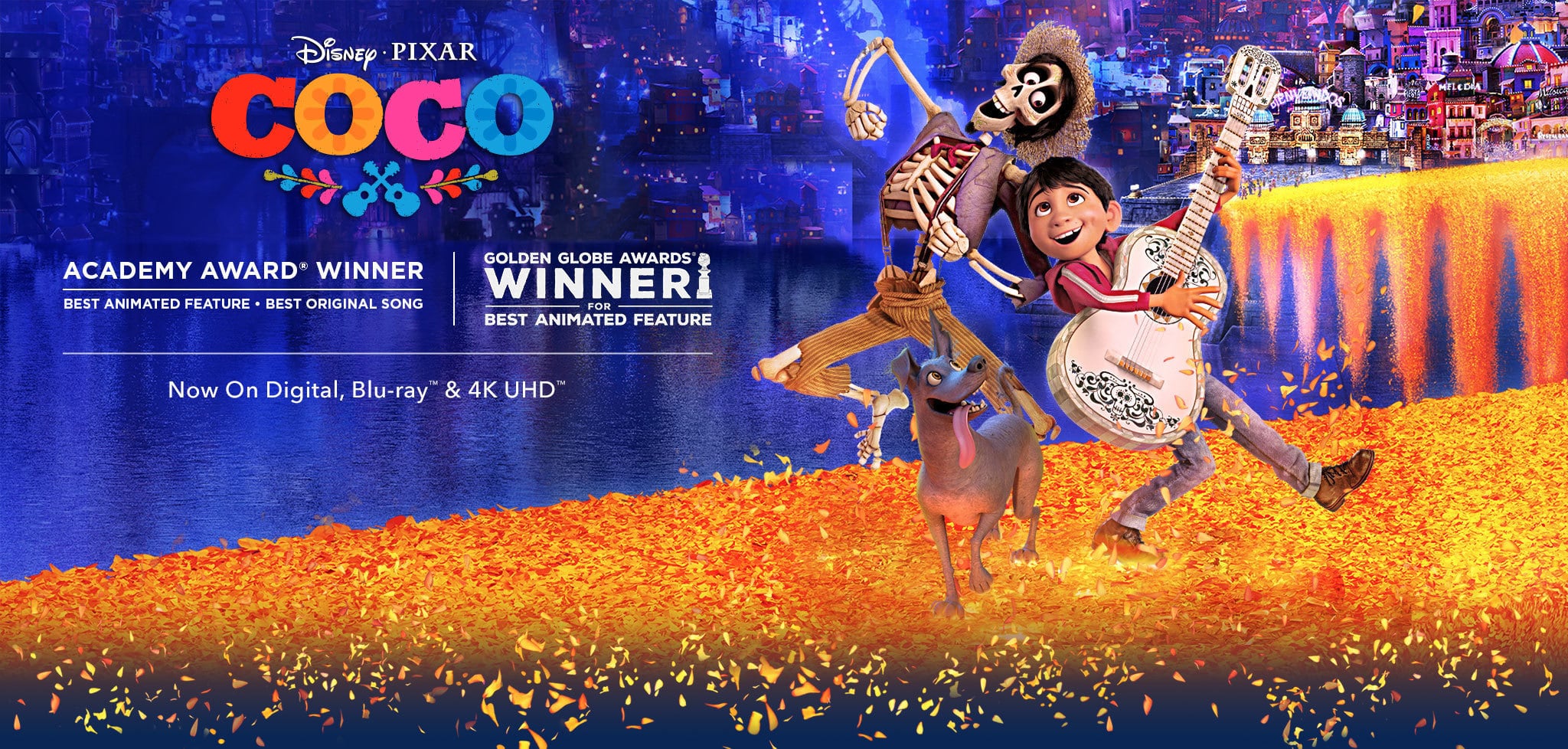 The new Pixar-Disney movie “Coco” tells the story of a boy, Miguel, who on the Mexican holiday called Día de los muertos (Day of the dead) crosses over from the land of the living into the spirit world. The movie centers on and highlights Mexican traditions of Día de los muertos and culture.Day of the Dead - Comprehension questions: What are Calacas and Calaveras? ___________________________________________________________________________________________ ___________________________________________________________________________________________ ___________________________________________________________________________________________ What two days is Día de los muertos celebrated and why are there two days? ___________________________________________________________________________________________ ___________________________________________________________________________________________ ___________________________________________________________________________________________What is the purpose of Día de los muertos? ___________________________________________________________________________________________ ___________________________________________________________________________________________ ___________________________________________________________________________________________What do people believe happens to the souls of deceased family members during Día de los muertos?___________________________________________________________________________________________ ___________________________________________________________________________________________ ___________________________________________________________________________________________What do people do to celebrate Día de los muertos? ___________________________________________________________________________________________ ___________________________________________________________________________________________ ______________________________________________________________________________________________________________________________________________________________________________________ ___________________________________________________________________________________________ ___________________________________________________________________________________________During the FilmDirections:  While watching Coco list and explain the different Products, Practices, and Perspectives you see in the film.After Watching the FilmHow did the film make you feel? What does it make you think about?__________________________________________________________________________________________________________________________________________________________How would different people view this film differently (dependent on gender, age, ethnic background, worldview, etc)?__________________________________________________________________________________________________________________________________________________________What comments are the directors trying to make about the culture of the characters in this story?__________________________________________________________________________________________________________________________________________________________Which character did you [admire, hate, love, pity] the most? Why?__________________________________________________________________________________________________________________________________________________________What part of the story told by the movie was the most powerful? Why?__________________________________________________________________________________________________________________________________________________________If you were writing the screenplay for this movie, would you have changed the ending?Explain your answer.__________________________________________________________________________________________________________________________________________________________EnrichmentThink about a story that you have heard that is specific to your culture (i.e. The Legend of Maui for Polynesians, the Loch Ness Monster for Scottish, or the New Jersey Devil for residents of New Jersey), write a brief summary (6-8 sentences minimum) telling the story.  Be sure to include cultural specifics (i.e. religion, language, etc.) _____________________________________________________________________________________________________________________________________________________________________________________________________________________________________________________________________________________________________________________________________________________________________________________________________________________________________________________________________________________________________________________________________________________________________________________________________________________________________________________________________________________________________________________________________________________________________________________________________________________________________________________________________________________________________________________________________________________________________________________________________________________________________________________________________________________________________________________________________________________________________________________________________________________________________________________________________________________________________________________________________________________________What is Dia de los Muertos?Dia de los Muertos—the Day of the Dead—is a holiday celebrated on November 1st and November 2 nd . Although marked throughout Latin America, Dia de los Muertos is most strongly associated with Mexico, where the tradition originated.Dia de los Muertos honors the dead with festivals and lively celebrations, a typically Latin American custom that combines indigenous Aztec ritual with Catholicism, brought to the region by Spanish conquistadores. (Dia de los Muertos is celebrated on All Saints Day and All Souls Day, minor holidays in the Catholic calendar.) Assured that the dead would be insulted by mourning or sadness, Dia de los Muertos celebrates the lives of the deceased with food, drink, parties, and activities the dead enjoyed in life. Dia de los Muertos recognizes death as a natural part of the human experience, a continuum with birth, childhood, and growing up to become a contributing member of the community. On Dia de los Muertos, the dead are also a part of the community, awakened from their eternal sleep to share celebrations with their loved ones.The most familiar symbol of Dia de los Muertos may be the calacas and calaveras (skeletons and skulls), which appear everywhere during the holiday: in candied sweets, as parade masks, as dolls. Calacas and calaveras are almost always portrayed as enjoying life, often in fancy clothes and entertaining situations.Family members often clean and decorate the graves of loved ones on Dia de los Muertos.In addition to celebrations, the dead are honored on Dia de los Muertos with ofrendas—small, personal altars honoring one person. Ofrendas often have flowers, candles, food, drinks, photos, and personal mementos of the person being remembered.Dia de los Muertos is actually Dias (plural) de los Muertos—the holiday is spread over two days. November 1 is Dia de los Inocentes, honoring children who have died. Graves are decorated with white orchids and baby's breath. November 2 is Dia de los Muertos, honoring adults, whose graves are decorated with bright orange marigolds.Term/Part of Speech/ Definition Encyclopedic EntryAztec (Noun): people and culture native to Mexico and Central America. Catholicism (Noun): type of Christian religion loyal to the Roman Catholic Church and the leader of that church, the Pope. Conquistador (Noun): Spanish explorer or conqueror of Latin America in the 16th century. Dia de los Muertos (Noun): (Day of the Dead) holiday honoring deceased family and friends, celebrated on November 1 and November 2 in Mexico and throughout Latin America. Holiday (Noun): period of celebration or honor. Indigenous (Adjective): characteristic to or of a specific place. Latin America (Noun): South America, Central America, the Caribbean, and Mexico. Originate (Verb): to begin or start. Ritual (Noun): Series of customs or procedures for a ceremony, often religious.ProductsWhat cultural items are used in a celebration? These can be tangible or intangible such as clothing, food, music, dances, poems, etc,.PracticesWhat is the ritual or pattern of behavior? What are the people DOING? When are they doing it?PerspectivesThe reason WHY they are doing it. What is the history behind this event? What is the purpose of this tradition/event?“Where You Are”Lyrics“We Know the Way”LyricsMoana, make way, make way!
Moana, it's time you knew
The village of Motunui is
All you needThe dancers are practicing
They dance to an ancient song
(Who needs a new song? This old one's all we need)This tradition is our mission
And Moana, there's so much to do (make way!)
Don't trip on the taro root
That's all you needWe share everything we make (we make)
We joke and we weave our baskets (aha!)
The fishermen come back from the seaI wanna seeDon't walk away
Moana, stay on the ground now
Our people will need a chief
And there you areThere comes a day
When you're gonna look around
And realize happiness is
Where you areConsider the coconut (the what?)
Consider its tree
We use each part of the coconut
That's all we needWe make…Aue, aue
We set a course to find
A brand new island everywhere we roam
Aue, aue
We keep our island in our mind
And when it's time to find home
We know the wayAue, aue
We are explorers reading every sign
We tell the stories of our elders in a never-ending chainAue, aue
Te fenua, te malie
Na heko hakilia
We know the way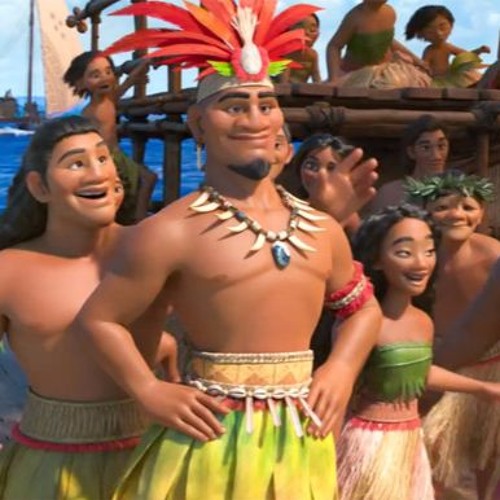 